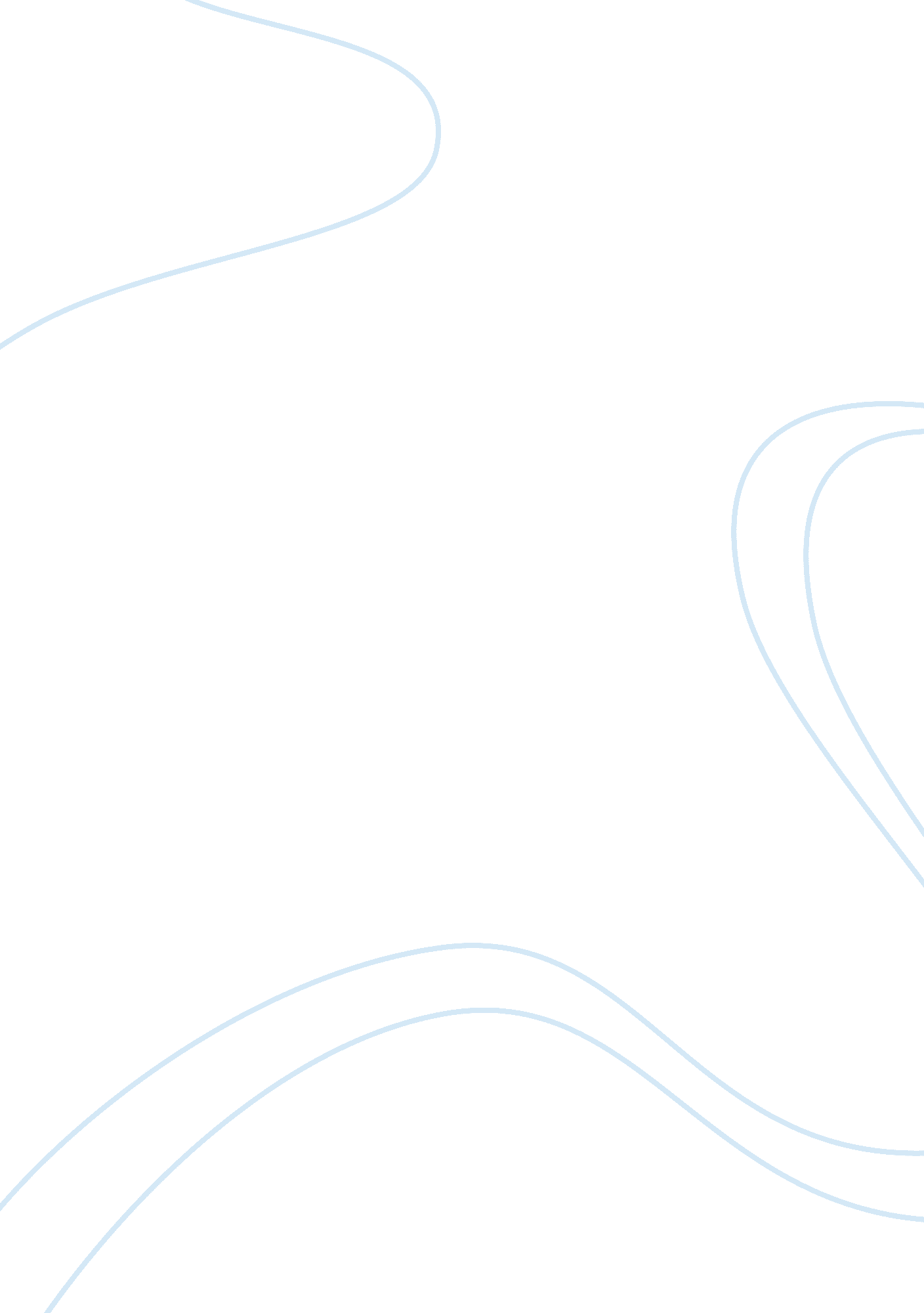 Mostly, all disciplines. structure good academic writing shouldLiterature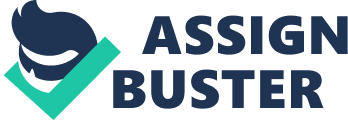 Mostly, there is a false impression that academic writing should be complicated, given long sentences and a complex terminology. In fact, the educational material wants to be clean and concise language, which will help reader information in every subject discipline, of course, will have to write desires, a vocabulary and a discourse style that gets perceived through the degree path. However, there are some stylish academic writing features that apply to all disciplines. Structure Good academic writing should be clearly planned. It must have a start, a middle, and an end. In presentations, dissertations and essays, these parts are: Introduction – Introduction is like all your tasks. It provides basic information for your subject area and identifies all the ideas you are about to deliver. The introduction should tell the reader what to expect from his essay. Need to keep focus and keep it short. Do not give too broad general information about the general topic, but instead focus on what matters to answer the question. The main body- This should provide a logical, clear, and focused answer to the question. Your core body should be written as a series of paragraphs. Each paragraph should contribute to the general argument or idea you are trying to deliver. It’s better to discuss and prove a few basic things in detail, rather than adding a lot of points that are addressed in the main way. Conclusion- The conclusion is not a summary of everything you just wrote. The conclusion should be clear to the reader, what is the general message and the argument that you want to remove them. This should end in a way that is considered provocative and looking at the future. You can add to the conclusion – Brief explanation of key conclusions or ideas.  Do not give a summary to show how your separate points have been included into one basic idea or argumentGive your opinion. Write about what is the main message or argument you would like your reader to take back? Always have to make sure your conclusion is clearly supported by the evidence provided in the essay.  Academic tone Like all forms of writing, academic writing has its own tone, which determines the choice of words and phrases. Academic writing tends to: Purpose (for example, using inclination) – Being objective, it feel that you are concerned about the facts, not so much in terms of personal feelings and bias. The purpose of the part is honest in your work. Need to try to show both sides of the argument if you can. In addition, the goal also makes work more professional and likely. Concise – It is important in the academic writing that your point is as few words as possible. This indicates that you understand the concepts you are talking about, and do not add additional words to help with the task. For this reason, teachers often use word counts. The Audience It’s important to remember who you are writing. Understanding the academic tone, you understand your audience and respect the formalities normally associated with academic writing. When writing academically, you should target a wider audience than a teacher or cursor. You should imagine that your readers will be smart people who think, but it may be that they are not specifically informed about your topic. Do not assume that your reader knows all terms and concepts related to your work. Referencing An important distinction between academic writing and other written genres is based on quotes and references from published authors. If you decide something about the academic writing, you expect to be able to support your opinion by linking it to what the author has written about the problem before. The quote of the work of other authors is the basis of academic writing, because it shows that you read the literature, understood the ideas and included these questions and different perspectives on the task of the task. Grammar and Punctuation In academic writing, you should always follow the rules of punctuation and grammar, especially since your writing or end user, unlike a friend, is likely to be very different from you and not always know what you mention. Therefore, it is very important that you are clear.   Academic writing makes students look at ideas and research from a different perspective because this is what they will have to do to get good grades. Students must learn to analyse theories from a variety of different points of view and then make statements based on what they understand. It is a very useful skill for people to learn early in life, because the ability to objectively look at things is something that will benefit them in real life. Your knowledge and skills will stay even after when you graduate. 